Saistošie noteikumiRēzeknē2019.gada 21.martā                                                                                                                Nr.29APSTIPRINĀTI                                                                                     Rēzeknes novada domes                                                                                     2019.gada  21.marta sēdē                                                                                     ( Nr.7, 2.§)“Grozījums Rēzeknes novada pašvaldības 2016.gada 4.augusta saistošajos noteikumos Nr.73 “Par atbildību par pašvaldības nozīmes koplietošanas meliorācijas sistēmu ekspluatācijas un uzturēšanas noteikumu pārkāpšanu””Izdoti saskaņā ar Meliorācijas likuma 
22.2 panta otro daļuIzdarīt Rēzeknes novada pašvaldības 2016.gada 4.augusta saistošajos noteikumos Nr.73 “Par atbildību par pašvaldības nozīmes koplietošanas meliorācijas sistēmu ekspluatācijas un uzturēšanas noteikumu pārkāpšanu” (Rēzeknes Novada Ziņas, 2016., Nr.4 (40)) šādu grozījumu:aizstāt 3.1.apakšpunktā vārdus “pagasta pārvaldes” ar vārdiem “iestādes - pagastu apvienības - un tās struktūrvienības – pagasta pārvaldes – vadītājs;”. Domes priekšsēdētājs                                                                                                      M.Švarcs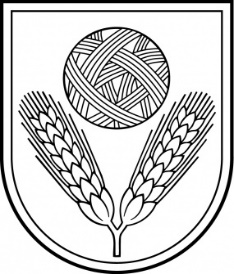 Rēzeknes novada DOMEReģ.Nr.90009112679Atbrīvošanas aleja 95A,  Rēzekne,  LV – 4601,Tel. 646 22238; 646 22231,  Fax. 646 25935,E–pasts: info@rezeknesnovads.lvInformācija internetā:  http://www.rezeknesnovads.lv